Curriculum VitaeCurriculum Vitae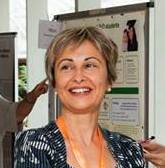 Personal informationPersonal informationFirst name(s) / Surname(s) First name(s) / Surname(s) Sabrina MorettiSabrina MorettiSabrina MorettiAddress(es)Address(es)Via Saffi, 15Department of Communication Sciences and HumanitiesUrbino (PU)ItalyVia Saffi, 15Department of Communication Sciences and HumanitiesUrbino (PU)ItalyVia Saffi, 15Department of Communication Sciences and HumanitiesUrbino (PU)ItalyTelephone(s)Telephone(s)+39 0722 305757:Fax(es)Fax(es)+39 0722 305761+39 0722 305761+39 0722 305761E-mailE-mailsabrina.moretti@uniurb.itsabrina.moretti@uniurb.itsabrina.moretti@uniurb.itNationalityNationalityItalianItalianItalianDate of birthDate of birth12/06/196412/06/196412/06/1964GenderGenderFemaleFemaleFemaleMain Work experiencesMain Work experiencesDatesDatesMarch 2002-Now.March 2002-Now.March 2002-Now.Occupation or position heldOccupation or position held Associate professor of Methodology of Social Research Associate professor of Methodology of Social Research Associate professor of Methodology of Social ResearchMain activities and responsibilitiesMain activities and responsibilitiesTeaching “Methodology and Techniques of Social Research” and “Social Network Analysis.”Analysis and simulation of social networks in the field of organizations studies, in particular in the field of biotech firms and university spin-offs.Research on epistemological and methodological problems of the application of social network analysis and simulation in social sciences.Research on social studies of sciences in the field of biotechnology.Teaching “Methodology and Techniques of Social Research” and “Social Network Analysis.”Analysis and simulation of social networks in the field of organizations studies, in particular in the field of biotech firms and university spin-offs.Research on epistemological and methodological problems of the application of social network analysis and simulation in social sciences.Research on social studies of sciences in the field of biotechnology.Teaching “Methodology and Techniques of Social Research” and “Social Network Analysis.”Analysis and simulation of social networks in the field of organizations studies, in particular in the field of biotech firms and university spin-offs.Research on epistemological and methodological problems of the application of social network analysis and simulation in social sciences.Research on social studies of sciences in the field of biotechnology.Name and address of employerName and address of employerUniversità di UrbinoUniversità di UrbinoUniversità di UrbinoType of business or sectorType of business or sectorFaculty of Sociology, Department of Communication SciencesFaculty of Sociology, Department of Communication SciencesFaculty of Sociology, Department of Communication SciencesDatesDatesMaggio ‘96-Febbraio ‘02Maggio ‘96-Febbraio ‘02Maggio ‘96-Febbraio ‘02Occupation or position heldOccupation or position heldAssistant professorAssistant professorAssistant professorMain activities and responsibilitiesMain activities and responsibilitiesStudy of the epistemological and methodological problems of sociological empirical researches, above all referring to the introduction of new computational technologies. In particular, the work was based on the analysis of the potentialities provided by electronic computation in qualitative research, and on the development of new forms of questionnaire-based explorations.Use of social computer simulation and study of the new methodological issues that it involves.Teaching “Methodology and Techniques of Social Research” and “Artificial Intelligence and Computer Simulation in Social Sciences” in the faculties of Sociology and Communication Sciences.Study of the epistemological and methodological problems of sociological empirical researches, above all referring to the introduction of new computational technologies. In particular, the work was based on the analysis of the potentialities provided by electronic computation in qualitative research, and on the development of new forms of questionnaire-based explorations.Use of social computer simulation and study of the new methodological issues that it involves.Teaching “Methodology and Techniques of Social Research” and “Artificial Intelligence and Computer Simulation in Social Sciences” in the faculties of Sociology and Communication Sciences.Study of the epistemological and methodological problems of sociological empirical researches, above all referring to the introduction of new computational technologies. In particular, the work was based on the analysis of the potentialities provided by electronic computation in qualitative research, and on the development of new forms of questionnaire-based explorations.Use of social computer simulation and study of the new methodological issues that it involves.Teaching “Methodology and Techniques of Social Research” and “Artificial Intelligence and Computer Simulation in Social Sciences” in the faculties of Sociology and Communication Sciences.Name and address of employerName and address of employerUniversity of UrbinoUniversity of UrbinoUniversity of UrbinoType of business or sectorType of business or sectorFaculty of Sociology Faculty of Sociology Faculty of Sociology DatesDatesGiugno ’90 - agosto ‘94 Giugno ’90 - agosto ‘94 Giugno ’90 - agosto ‘94 Occupation or position heldOccupation or position heldResearcherResearcherResearcherMain activities and responsibilitiesMain activities and responsibilitiesProject management of expert systems in the field of industrial diagnostics and self-learning.Project management of expert systems in the field of industrial diagnostics and self-learning.Project management of expert systems in the field of industrial diagnostics and self-learning.Name and address of employerName and address of employerSogesta s.p.a ENI GroupSogesta s.p.a ENI GroupSogesta s.p.a ENI GroupType of business or sectorType of business or sectorEnergyEnergyEnergyEducationEducation. . . 14 luglio 1989.14 luglio 1989.14 luglio 1989.Degree in Computer Science, University of PisaDegree in Computer Science, University of PisaDegree in Computer Science, University of PisaMembership of Scientific orBusiness OrganizationsMembership of Scientific orBusiness Organizations2016Director of the Master in “Communication Strategy”, University of Urbino From 20012016Director of the Master in “Communication Strategy”, University of Urbino From 20012016Director of the Master in “Communication Strategy”, University of Urbino From 2001Member of the scientific board of CIMESS (Inter-University Center of Methodology of Social Sciences), Florence.Member of the scientific board of CIMESS (Inter-University Center of Methodology of Social Sciences), Florence.Member of the scientific board of CIMESS (Inter-University Center of Methodology of Social Sciences), Florence.2010-20122010-20122010-2012Coordinator of the section of Methodology of Social Research in the Department of Communication Sciences, University of Urbino Coordinator of the section of Methodology of Social Research in the Department of Communication Sciences, University of Urbino Coordinator of the section of Methodology of Social Research in the Department of Communication Sciences, University of Urbino 2010-2011 2010-2011 2010-2011 Member of the scientific board of the Master of Science in “Brand Communication and Networking Practices”, University of Urbino.Member of the scientific board of the Master of Science in “Brand Communication and Networking Practices”, University of Urbino.Member of the scientific board of the Master of Science in “Brand Communication and Networking Practices”, University of Urbino.2001 -20092001 -20092001 -2009Member of the scientific board of the Ph.D. course in Methodology of Social Sciences, University of Florence.2004Member of the scientific board of the Congress “AIS-Glocom”, 23-24 September, Urbino.Member of the scientific board of the Ph.D. course in Methodology of Social Sciences, University of Florence.2004Member of the scientific board of the Congress “AIS-Glocom”, 23-24 September, Urbino.Member of the scientific board of the Ph.D. course in Methodology of Social Sciences, University of Florence.2004Member of the scientific board of the Congress “AIS-Glocom”, 23-24 September, Urbino.Main Scientific PublicationsMain Scientific PublicationsBooksBooksMoretti, S. (2005), Modelli e conoscenza scientifica. Problemi di formalizzazione nella ricerca sociologica, Guerini Scientifica, Milano.Moretti, S. (2005), Modelli e conoscenza scientifica. Problemi di formalizzazione nella ricerca sociologica, Guerini Scientifica, Milano.Moretti, S. (2005), Modelli e conoscenza scientifica. Problemi di formalizzazione nella ricerca sociologica, Guerini Scientifica, Milano.Moretti, S. (1999), Processi sociali virtuali. Simulazione e ricerca sociale, Franco Angeli, Milano.Moretti, S. (1999), Processi sociali virtuali. Simulazione e ricerca sociale, Franco Angeli, Milano.Moretti, S. (1999), Processi sociali virtuali. Simulazione e ricerca sociale, Franco Angeli, Milano.Moretti, S. (1995), Ricerca sociale e tecnologie innovative, Quattroventi, Urbino.Moretti, S. (1995), Ricerca sociale e tecnologie innovative, Quattroventi, Urbino.Moretti, S. (1995), Ricerca sociale e tecnologie innovative, Quattroventi, Urbino.Articles in scientific journalsArticles in scientific journalsMoretti, S. (2017). The use of metaphors and analogical representations in social simulation models. pp.161-176. In ISONOMIA - ISSN:2037-4348 vol. 9.Moretti, S. (2015), “L’agire razionale nelle spiegazioni sociologiche: dai  tipi ideali  ai modelli di simulazione”, in P. Graziani, G. Grimaldi, M. Sangoi (eds.), Animali razionali. Studi sui confini e sulle possibilità della razionalità umana, Isonomia Epistemologica, Vol. 8, pp. 159-75.Moretti, S. (2017). The use of metaphors and analogical representations in social simulation models. pp.161-176. In ISONOMIA - ISSN:2037-4348 vol. 9.Moretti, S. (2015), “L’agire razionale nelle spiegazioni sociologiche: dai  tipi ideali  ai modelli di simulazione”, in P. Graziani, G. Grimaldi, M. Sangoi (eds.), Animali razionali. Studi sui confini e sulle possibilità della razionalità umana, Isonomia Epistemologica, Vol. 8, pp. 159-75.Moretti, S. (2017). The use of metaphors and analogical representations in social simulation models. pp.161-176. In ISONOMIA - ISSN:2037-4348 vol. 9.Moretti, S. (2015), “L’agire razionale nelle spiegazioni sociologiche: dai  tipi ideali  ai modelli di simulazione”, in P. Graziani, G. Grimaldi, M. Sangoi (eds.), Animali razionali. Studi sui confini e sulle possibilità della razionalità umana, Isonomia Epistemologica, Vol. 8, pp. 159-75.Moretti, S. (2011), “In silico experiments in scientific papers on molecular biology”, in Science Studies, Vol. 24, No. 2, pp. 23-42.Moretti, S. (2011), “In silico experiments in scientific papers on molecular biology”, in Science Studies, Vol. 24, No. 2, pp. 23-42.Moretti, S. (2011), “In silico experiments in scientific papers on molecular biology”, in Science Studies, Vol. 24, No. 2, pp. 23-42.Moretti, S. (2009), “Conoscenza tacita e argomentazione retorica nei modelli di simulazione Sociale”, Quaderni Di Sociologia (ISSN:0033-4952), Vol. 22, No. 58, pp. 121- 33.Moretti, S. (2009), “Conoscenza tacita e argomentazione retorica nei modelli di simulazione Sociale”, Quaderni Di Sociologia (ISSN:0033-4952), Vol. 22, No. 58, pp. 121- 33.Moretti, S. (2009), “Conoscenza tacita e argomentazione retorica nei modelli di simulazione Sociale”, Quaderni Di Sociologia (ISSN:0033-4952), Vol. 22, No. 58, pp. 121- 33.Moretti, S. (2006), "Reti sociali e modelli multi-agente", in Metis, Vol. 13, No. 1, pp. 155-73.Moretti, S. (2006), "Reti sociali e modelli multi-agente", in Metis, Vol. 13, No. 1, pp. 155-73.Moretti, S. (2006), "Reti sociali e modelli multi-agente", in Metis, Vol. 13, No. 1, pp. 155-73.Moretti, S. (2002), "Computer simulation in sociology: what contribution?" in Social Science Computer Rewiew, Vol. 20, No. 1, pp. 43-57.Moretti, S. (2002), "Computer simulation in sociology: what contribution?" in Social Science Computer Rewiew, Vol. 20, No. 1, pp. 43-57.Moretti, S. (2002), "Computer simulation in sociology: what contribution?" in Social Science Computer Rewiew, Vol. 20, No. 1, pp. 43-57.Moretti, S. (2001), "Teorie sociologiche e modelli computazionali. problemi metodologici nella definizione di un sistema di simulazione nelle scienze sociali", in Sociologia e ricerca sociale, Vol. 21, No. 63, pp. 137-49.Moretti, S. (2001), "Teorie sociologiche e modelli computazionali. problemi metodologici nella definizione di un sistema di simulazione nelle scienze sociali", in Sociologia e ricerca sociale, Vol. 21, No. 63, pp. 137-49.Moretti, S. (2001), "Teorie sociologiche e modelli computazionali. problemi metodologici nella definizione di un sistema di simulazione nelle scienze sociali", in Sociologia e ricerca sociale, Vol. 21, No. 63, pp. 137-49.Moretti, S. (2000), “La struttura ipertestuale nell'analisi del testo”, in Sociologia della comunicazione, Vol. 28, Milano, pp. 137-50.Moretti, S. (2000), “La struttura ipertestuale nell'analisi del testo”, in Sociologia della comunicazione, Vol. 28, Milano, pp. 137-50.Moretti, S. (2000), “La struttura ipertestuale nell'analisi del testo”, in Sociologia della comunicazione, Vol. 28, Milano, pp. 137-50.Moretti, S. (1999), “Metodo e tecnologia nell’analisi dei testi”, in Metis, Vol. 6, No.1, pp.133-48.Moretti, S. (1999), “Metodo e tecnologia nell’analisi dei testi”, in Metis, Vol. 6, No.1, pp.133-48.Moretti, S. (1999), “Metodo e tecnologia nell’analisi dei testi”, in Metis, Vol. 6, No.1, pp.133-48.Moretti, S. (1999), “La simulazione al computer nell'indagine sociale”, in Sociologia della comunicazione, Vol. 27, pp. 113-30.Moretti, S. (1999), “La simulazione al computer nell'indagine sociale”, in Sociologia della comunicazione, Vol. 27, pp. 113-30.Moretti, S. (1999), “La simulazione al computer nell'indagine sociale”, in Sociologia della comunicazione, Vol. 27, pp. 113-30.Moretti, S. (1996), "LCA-1- A program for exploring questionnaires", in Bulletin de Méthodologie sociologique, Vol.52, No. 1, pp. 105-12.Moretti, S. (1996), "LCA-1- A program for exploring questionnaires", in Bulletin de Méthodologie sociologique, Vol.52, No. 1, pp. 105-12.Moretti, S. (1996), "LCA-1- A program for exploring questionnaires", in Bulletin de Méthodologie sociologique, Vol.52, No. 1, pp. 105-12.Moretti, S. (1995), "Ipermedia e sistemi artificiali", in Sociologia della Comunicazione, Vol. 10, No. 20, pp. 137-51.Moretti, S. (1995), "Ipermedia e sistemi artificiali", in Sociologia della Comunicazione, Vol. 10, No. 20, pp. 137-51.Moretti, S. (1995), "Ipermedia e sistemi artificiali", in Sociologia della Comunicazione, Vol. 10, No. 20, pp. 137-51.Moretti, S. (1994), “Hypermedia: analysis of an artificial system”, in WP-12, IMES-LCA.Moretti, S. (1994), “Hypermedia: analysis of an artificial system”, in WP-12, IMES-LCA.Moretti, S. (1994), “Hypermedia: analysis of an artificial system”, in WP-12, IMES-LCA.Moretti, S. (1994), "Caso di studio di tecnologia artificiale: l'ipertesto" in Studi urbinati, Vol.66, pp. 853-63.Moretti, S. (1994), "Caso di studio di tecnologia artificiale: l'ipertesto" in Studi urbinati, Vol.66, pp. 853-63.Moretti, S. (1994), "Caso di studio di tecnologia artificiale: l'ipertesto" in Studi urbinati, Vol.66, pp. 853-63.Bertossi, A. A., and Moretti, S. (1990) "Parallel Algorithms on Circular-arc Graphs", in Information Processing Letters, Vol. 33, No. 6, pp. 275-81.Bertossi, A. A., and Moretti, S. (1990) "Parallel Algorithms on Circular-arc Graphs", in Information Processing Letters, Vol. 33, No. 6, pp. 275-81.Bertossi, A. A., and Moretti, S. (1990) "Parallel Algorithms on Circular-arc Graphs", in Information Processing Letters, Vol. 33, No. 6, pp. 275-81.Book ChaptersBook ChaptersMoretti S. (2017). “Profili e opinioni degli studenti di Urbino”. pp.83-107. In Urbino e le sfide della città-Campus. Una ricerca su studenti, città, università. Guido Maggioni, (a cura di)- ISBN:978-88-917-5250-5 Moretti S. e Sacchetti F. (2016) “Science and Society in Biotech Enterprises: New Organisational Frameworks in an Academic Spin-off”. pp.55-70. In Papanikos G. T. (ed.) An Anthology of Social Themes - ISBN:978-960-598-099- Moretti, S. (2013), “Il punto di vista degli studenti: didattica e servizi”, in I. Diamanti e G. Maggioni (eds.), Studiare a Urbino. Gli studenti, la città, l'università. Liguori, Milano, pp. 93-115.Moretti S. (2017). “Profili e opinioni degli studenti di Urbino”. pp.83-107. In Urbino e le sfide della città-Campus. Una ricerca su studenti, città, università. Guido Maggioni, (a cura di)- ISBN:978-88-917-5250-5 Moretti S. e Sacchetti F. (2016) “Science and Society in Biotech Enterprises: New Organisational Frameworks in an Academic Spin-off”. pp.55-70. In Papanikos G. T. (ed.) An Anthology of Social Themes - ISBN:978-960-598-099- Moretti, S. (2013), “Il punto di vista degli studenti: didattica e servizi”, in I. Diamanti e G. Maggioni (eds.), Studiare a Urbino. Gli studenti, la città, l'università. Liguori, Milano, pp. 93-115.Moretti S. (2017). “Profili e opinioni degli studenti di Urbino”. pp.83-107. In Urbino e le sfide della città-Campus. Una ricerca su studenti, città, università. Guido Maggioni, (a cura di)- ISBN:978-88-917-5250-5 Moretti S. e Sacchetti F. (2016) “Science and Society in Biotech Enterprises: New Organisational Frameworks in an Academic Spin-off”. pp.55-70. In Papanikos G. T. (ed.) An Anthology of Social Themes - ISBN:978-960-598-099- Moretti, S. (2013), “Il punto di vista degli studenti: didattica e servizi”, in I. Diamanti e G. Maggioni (eds.), Studiare a Urbino. Gli studenti, la città, l'università. Liguori, Milano, pp. 93-115.Moretti, S. (2008), “Chance and probability in bioinformatics”, in: M. Negrotti (ed.), Yearbook of the artificial. Natural chance, artificial chance, Peter Lang Academic Publisher, Bern, pp. 183-94.Moretti, S. (2008), “Chance and probability in bioinformatics”, in: M. Negrotti (ed.), Yearbook of the artificial. Natural chance, artificial chance, Peter Lang Academic Publisher, Bern, pp. 183-94.Moretti, S. (2008), “Chance and probability in bioinformatics”, in: M. Negrotti (ed.), Yearbook of the artificial. Natural chance, artificial chance, Peter Lang Academic Publisher, Bern, pp. 183-94.Moretti, S. (2008), “Caso e probabilità in bionformatica”, in G. Lanzavecchia, and M. Negrotti (eds.), L'enigma del caso. Fatti, ipotesi, immagini, Edizioni Goliardiche, Trieste: 219-29.Moretti, S. (2008), “Caso e probabilità in bionformatica”, in G. Lanzavecchia, and M. Negrotti (eds.), L'enigma del caso. Fatti, ipotesi, immagini, Edizioni Goliardiche, Trieste: 219-29.Moretti, S. (2008), “Caso e probabilità in bionformatica”, in G. Lanzavecchia, and M. Negrotti (eds.), L'enigma del caso. Fatti, ipotesi, immagini, Edizioni Goliardiche, Trieste: 219-29.Moretti, S. (2005), “Citizens, users, society: a sociological survey”, in M. Negrotti (ed.), Yearbook of the artificial. Cultural dimension of the user. Peter Lang Academic Publisher, Berna, pp. 157,Moretti, S. (2005), “Citizens, users, society: a sociological survey”, in M. Negrotti (ed.), Yearbook of the artificial. Cultural dimension of the user. Peter Lang Academic Publisher, Berna, pp. 157,Moretti, S. (2005), “Citizens, users, society: a sociological survey”, in M. Negrotti (ed.), Yearbook of the artificial. Cultural dimension of the user. Peter Lang Academic Publisher, Berna, pp. 157,Moretti, S. and Donnanno, D. (2004). Cittadini, utenti, società: un "survey" sociologico, in M. Negrotti, Homo utens. Identità, tecnologia, cultura (ed.), Guerini, Milano, pp. 43-70.Moretti, S. and Donnanno, D. (2004). Cittadini, utenti, società: un "survey" sociologico, in M. Negrotti, Homo utens. Identità, tecnologia, cultura (ed.), Guerini, Milano, pp. 43-70.Moretti, S. and Donnanno, D. (2004). Cittadini, utenti, società: un "survey" sociologico, in M. Negrotti, Homo utens. Identità, tecnologia, cultura (ed.), Guerini, Milano, pp. 43-70.Moretti, S. (2002), “Social interaction in artificial society”, in M. Negrotti (ed.) Yearbook of the Artificial. Methodological Aspects and Cultural Issues, Peter Lang Academic Publisher, Bern, pp. 131-43.Moretti, S. (2002), “Social interaction in artificial society”, in M. Negrotti (ed.) Yearbook of the Artificial. Methodological Aspects and Cultural Issues, Peter Lang Academic Publisher, Bern, pp. 131-43.Moretti, S. (2002), “Social interaction in artificial society”, in M. Negrotti (ed.) Yearbook of the Artificial. Methodological Aspects and Cultural Issues, Peter Lang Academic Publisher, Bern, pp. 131-43.Moretti, S. (1997),"La rappresentazione e l'evoluzione delle 'macchine pensanti'", in F. Braga Illa (ed.), Livelli di rappresentazione, Quattroventi, Urbino, 1997, pp. 207-25.Moretti, S. (1997),"La rappresentazione e l'evoluzione delle 'macchine pensanti'", in F. Braga Illa (ed.), Livelli di rappresentazione, Quattroventi, Urbino, 1997, pp. 207-25.Moretti, S. (1997),"La rappresentazione e l'evoluzione delle 'macchine pensanti'", in F. Braga Illa (ed.), Livelli di rappresentazione, Quattroventi, Urbino, 1997, pp. 207-25.Moretti, S., (1997) "Le potenzialità dell'elaborazione elettronica dei dati", in M. Pascocci (ed.), MTRS. Manuale di Metodologia e Tecnica della Ricerca Sociale. Release 1.0, Quattroventi, Urbino, pp. 269-331.Moretti, S., (1997) "Le potenzialità dell'elaborazione elettronica dei dati", in M. Pascocci (ed.), MTRS. Manuale di Metodologia e Tecnica della Ricerca Sociale. Release 1.0, Quattroventi, Urbino, pp. 269-331.Moretti, S., (1997) "Le potenzialità dell'elaborazione elettronica dei dati", in M. Pascocci (ed.), MTRS. Manuale di Metodologia e Tecnica della Ricerca Sociale. Release 1.0, Quattroventi, Urbino, pp. 269-331.Conference Proceedings PapersConference Proceedings PapersMoretti, S., and Sacchetti, F. (2014), “Science and Society in Biotech Enterprises: New Organisational Frameworks and Knowledge-Sharing Processes”, in ATINER'S Conference Paper Series. Athens Institute for Education and Research, Athens: SOC2014-1045, 5-8 may 2014, Athens.Moretti, S., and Sacchetti, F. (2014), “Science and Society in Biotech Enterprises: New Organisational Frameworks and Knowledge-Sharing Processes”, in ATINER'S Conference Paper Series. Athens Institute for Education and Research, Athens: SOC2014-1045, 5-8 may 2014, Athens.Moretti, S., and Sacchetti, F. (2014), “Science and Society in Biotech Enterprises: New Organisational Frameworks and Knowledge-Sharing Processes”, in ATINER'S Conference Paper Series. Athens Institute for Education and Research, Athens: SOC2014-1045, 5-8 may 2014, Athens.Conference PapersConference Papers- 27 giugno 2017“Urbino e le sfide della città campus” con un intervento dal titolo: “Urbino e le sfide della città campus”, Urbino.- 22-24 settembre 2016 IX Conferenza ESPAnet Italia “Modelli di welfare e modelli di capitalismo. Le sfide per lo sviluppo socio-economico in Italia e in Europa” con l’intervento dal titolo “Dall'Accademia allo Spin-off. Passaggio di contesto dei giovani ricercatori di biotecnologie”, Macerata.- 4-8 luglio 2016 Montreal XX congrès de l'AISLF Montréal, con un intervento dal titolo: “Vendre la science : les nouvelles identités professionnelles dans les limites entre le monde universitaire et le monde des affaires .25-28 August 2015“12th Conference of the European Sociological Association”, Prague.Title of paper:“Scientists or Sellers? Work Practices in an Academic Spin-off”.- 27 giugno 2017“Urbino e le sfide della città campus” con un intervento dal titolo: “Urbino e le sfide della città campus”, Urbino.- 22-24 settembre 2016 IX Conferenza ESPAnet Italia “Modelli di welfare e modelli di capitalismo. Le sfide per lo sviluppo socio-economico in Italia e in Europa” con l’intervento dal titolo “Dall'Accademia allo Spin-off. Passaggio di contesto dei giovani ricercatori di biotecnologie”, Macerata.- 4-8 luglio 2016 Montreal XX congrès de l'AISLF Montréal, con un intervento dal titolo: “Vendre la science : les nouvelles identités professionnelles dans les limites entre le monde universitaire et le monde des affaires .25-28 August 2015“12th Conference of the European Sociological Association”, Prague.Title of paper:“Scientists or Sellers? Work Practices in an Academic Spin-off”.- 27 giugno 2017“Urbino e le sfide della città campus” con un intervento dal titolo: “Urbino e le sfide della città campus”, Urbino.- 22-24 settembre 2016 IX Conferenza ESPAnet Italia “Modelli di welfare e modelli di capitalismo. Le sfide per lo sviluppo socio-economico in Italia e in Europa” con l’intervento dal titolo “Dall'Accademia allo Spin-off. Passaggio di contesto dei giovani ricercatori di biotecnologie”, Macerata.- 4-8 luglio 2016 Montreal XX congrès de l'AISLF Montréal, con un intervento dal titolo: “Vendre la science : les nouvelles identités professionnelles dans les limites entre le monde universitaire et le monde des affaires .25-28 August 2015“12th Conference of the European Sociological Association”, Prague.Title of paper:“Scientists or Sellers? Work Practices in an Academic Spin-off”.5-8 May 2014“8th Annual International Conference on Sociology”, Athens Title of paper:“Science and Society in Biotech Enterprises: New Organizational Frameworks and Knowledge Sharing Processes”.5-8 May 2014“8th Annual International Conference on Sociology”, Athens Title of paper:“Science and Society in Biotech Enterprises: New Organizational Frameworks and Knowledge Sharing Processes”.5-8 May 2014“8th Annual International Conference on Sociology”, Athens Title of paper:“Science and Society in Biotech Enterprises: New Organizational Frameworks and Knowledge Sharing Processes”.27 May 2013,International conference “Metaphor, analogy, reasoning”, Urbino, Title of paper:“Metaphor and scientific theories: the case of computer simulation in the social sciences”.27 May 2013,International conference “Metaphor, analogy, reasoning”, Urbino, Title of paper:“Metaphor and scientific theories: the case of computer simulation in the social sciences”.27 May 2013,International conference “Metaphor, analogy, reasoning”, Urbino, Title of paper:“Metaphor and scientific theories: the case of computer simulation in the social sciences”.5 May 2011La soddisfazione di Studiare @ Urbino, Presentazione dei risultati della ricerca sul rapporto degli Studenti con la Città e l’Università, Urbino.Title of paper:“Gli studenti e l’università. Analisi dei dati delle indagini annuali sulla soddisfazione degli studenti”.5 May 2011La soddisfazione di Studiare @ Urbino, Presentazione dei risultati della ricerca sul rapporto degli Studenti con la Città e l’Università, Urbino.Title of paper:“Gli studenti e l’università. Analisi dei dati delle indagini annuali sulla soddisfazione degli studenti”.5 May 2011La soddisfazione di Studiare @ Urbino, Presentazione dei risultati della ricerca sul rapporto degli Studenti con la Città e l’Università, Urbino.Title of paper:“Gli studenti e l’università. Analisi dei dati delle indagini annuali sulla soddisfazione degli studenti”.13-14 October 2006Rationality and Randomness in Contemporary Culture. A Japanese Italian Meeting, Urbino.Title of paper“Casualty and order. Complexity in the science of life”13-14 October 2006Rationality and Randomness in Contemporary Culture. A Japanese Italian Meeting, Urbino.Title of paper“Casualty and order. Complexity in the science of life”13-14 October 2006Rationality and Randomness in Contemporary Culture. A Japanese Italian Meeting, Urbino.Title of paper“Casualty and order. Complexity in the science of life”14-15 December 2006AIS Conference, Sezione Processi ed Istituzioni Culturali e Sezione Vita quotidiana “Senso comune e costruzione della realtà”, PerugiaTitle of paper:“Conoscenza tacita e argomentazione retorica nei modelli di simulazione sociale”14-15 December 2006AIS Conference, Sezione Processi ed Istituzioni Culturali e Sezione Vita quotidiana “Senso comune e costruzione della realtà”, PerugiaTitle of paper:“Conoscenza tacita e argomentazione retorica nei modelli di simulazione sociale”14-15 December 2006AIS Conference, Sezione Processi ed Istituzioni Culturali e Sezione Vita quotidiana “Senso comune e costruzione della realtà”, PerugiaTitle of paper:“Conoscenza tacita e argomentazione retorica nei modelli di simulazione sociale”18-22 September 2005École Thematique CNRS “Systèmes complexes en SHS”, PorquerollesTitle of paper: “La modélisation multi-agents et l’étude des propriétés émergents: une application au phénomène de la mobilité sociale”18-22 September 2005École Thematique CNRS “Systèmes complexes en SHS”, PorquerollesTitle of paper: “La modélisation multi-agents et l’étude des propriétés émergents: une application au phénomène de la mobilité sociale”18-22 September 2005École Thematique CNRS “Systèmes complexes en SHS”, PorquerollesTitle of paper: “La modélisation multi-agents et l’étude des propriétés émergents: une application au phénomène de la mobilité sociale”23-24 September 2004 AIS Glocom. Convegno della Consulta della Ricerca Ais su "Comunicazione e globalizzazione", sezione di Metodologia della ricerca, Urbino.Title of paper:“Cittadini, utenti, società”.23-24 September 2004 AIS Glocom. Convegno della Consulta della Ricerca Ais su "Comunicazione e globalizzazione", sezione di Metodologia della ricerca, Urbino.Title of paper:“Cittadini, utenti, società”.23-24 September 2004 AIS Glocom. Convegno della Consulta della Ricerca Ais su "Comunicazione e globalizzazione", sezione di Metodologia della ricerca, Urbino.Title of paper:“Cittadini, utenti, società”.23-25 April 2004V International Conference on the "Culture of the Artificial. The user of the artificial”, Monte Verità, Ascona  (Swizerland),Title of paper:“Citizens, users, society: a sociological survey”.Venezia, 18 - 19 november 2002; V International Conference on the "Culture of the Artificial. The user of the artificial. Title of paper: Modelli dell’utente nelle società avanzate, Urbino, IV International Conference The Culture of the Artificial, 25-27 May 2001.Urbino, Advances negli studi sulla comunicazione, SpeCom - Gruppo Comunicazione Sociologia per la Persona -, 11-13 June 2001.Gorizia 14-15 September 2000, The status od prevision in Italy. Title of paper: “the computer simulation in social sciences: what contribution to prevision?”July 1994: participation to I Summer School in Human centred systems, Falmer Campus, Università di Brighton23-25 April 2004V International Conference on the "Culture of the Artificial. The user of the artificial”, Monte Verità, Ascona  (Swizerland),Title of paper:“Citizens, users, society: a sociological survey”.Venezia, 18 - 19 november 2002; V International Conference on the "Culture of the Artificial. The user of the artificial. Title of paper: Modelli dell’utente nelle società avanzate, Urbino, IV International Conference The Culture of the Artificial, 25-27 May 2001.Urbino, Advances negli studi sulla comunicazione, SpeCom - Gruppo Comunicazione Sociologia per la Persona -, 11-13 June 2001.Gorizia 14-15 September 2000, The status od prevision in Italy. Title of paper: “the computer simulation in social sciences: what contribution to prevision?”July 1994: participation to I Summer School in Human centred systems, Falmer Campus, Università di Brighton23-25 April 2004V International Conference on the "Culture of the Artificial. The user of the artificial”, Monte Verità, Ascona  (Swizerland),Title of paper:“Citizens, users, society: a sociological survey”.Venezia, 18 - 19 november 2002; V International Conference on the "Culture of the Artificial. The user of the artificial. Title of paper: Modelli dell’utente nelle società avanzate, Urbino, IV International Conference The Culture of the Artificial, 25-27 May 2001.Urbino, Advances negli studi sulla comunicazione, SpeCom - Gruppo Comunicazione Sociologia per la Persona -, 11-13 June 2001.Gorizia 14-15 September 2000, The status od prevision in Italy. Title of paper: “the computer simulation in social sciences: what contribution to prevision?”July 1994: participation to I Summer School in Human centred systems, Falmer Campus, Università di BrightonCoordination and participation in projectsCoordination and participation in projects2015-2016Member of the staff of the project “Keep it Modern”, University of Urbino, directed by professor Guido Maggioni2012-2014 Coordinator of the research: “Building Biotech between science and business: the role of networks of partnerships ", co-funded by Advanced Medical Services Srl and with the collaboration of some Assobiotec companies.2015-2016Member of the staff of the project “Keep it Modern”, University of Urbino, directed by professor Guido Maggioni2012-2014 Coordinator of the research: “Building Biotech between science and business: the role of networks of partnerships ", co-funded by Advanced Medical Services Srl and with the collaboration of some Assobiotec companies.2015-2016Member of the staff of the project “Keep it Modern”, University of Urbino, directed by professor Guido Maggioni2012-2014 Coordinator of the research: “Building Biotech between science and business: the role of networks of partnerships ", co-funded by Advanced Medical Services Srl and with the collaboration of some Assobiotec companies.2006-2009 Head of the project “Il ruolo della donna nel sistema del turismo rurale” (“The role of women in the rural tourism system”).Fiunded by Ministero del Lavoro e delle Politiche Sociali, Direzione Generale per le Politiche per l’Orientamento e la Formazione” (Ministry of Work and Social Politics), and University of Urbino “Carlo Bo”, Facoltà di Sociologia, IMES”.2006-2009 Head of the project “Il ruolo della donna nel sistema del turismo rurale” (“The role of women in the rural tourism system”).Fiunded by Ministero del Lavoro e delle Politiche Sociali, Direzione Generale per le Politiche per l’Orientamento e la Formazione” (Ministry of Work and Social Politics), and University of Urbino “Carlo Bo”, Facoltà di Sociologia, IMES”.2006-2009 Head of the project “Il ruolo della donna nel sistema del turismo rurale” (“The role of women in the rural tourism system”).Fiunded by Ministero del Lavoro e delle Politiche Sociali, Direzione Generale per le Politiche per l’Orientamento e la Formazione” (Ministry of Work and Social Politics), and University of Urbino “Carlo Bo”, Facoltà di Sociologia, IMES”.2004-2006 Member of the staff of the PRIN research project directed by professor Massimo Negrotti. titled “La cultura dell’utente. Cittadinanza, mercato , tecnologia” (The Culture of the User: Citizenship, Market, Technology).2004-2006 Member of the staff of the PRIN research project directed by professor Massimo Negrotti. titled “La cultura dell’utente. Cittadinanza, mercato , tecnologia” (The Culture of the User: Citizenship, Market, Technology).2004-2006 Member of the staff of the PRIN research project directed by professor Massimo Negrotti. titled “La cultura dell’utente. Cittadinanza, mercato , tecnologia” (The Culture of the User: Citizenship, Market, Technology).2002-2004Member of the staff of the research project directed by professor Massimo Negrotti. titled “L’utente nelle società avanzate” (The User in Advanced Societies), co-funded by MURST.2002-2004Member of the staff of the research project directed by professor Massimo Negrotti. titled “L’utente nelle società avanzate” (The User in Advanced Societies), co-funded by MURST.2002-2004Member of the staff of the research project directed by professor Massimo Negrotti. titled “L’utente nelle società avanzate” (The User in Advanced Societies), co-funded by MURST.1996-2000 Member of the staff of research project titled "Dispersione Scolastica nel territorio di Novafeltria” (School drop-out rate in Novafeltria). Collaboration between University of Urbino and Distretto Scolastico N. 1 of Novafeltria. 1996-2000 Member of the staff of research project titled "Dispersione Scolastica nel territorio di Novafeltria” (School drop-out rate in Novafeltria). Collaboration between University of Urbino and Distretto Scolastico N. 1 of Novafeltria. 1996-2000 Member of the staff of research project titled "Dispersione Scolastica nel territorio di Novafeltria” (School drop-out rate in Novafeltria). Collaboration between University of Urbino and Distretto Scolastico N. 1 of Novafeltria. 1996-97Member of the staff of research project titled: “Revisione metodologica relativa ai criteri utilizzati per l'attuazione del progetto "Scuola e Lavoro." (Methodological revision regarding the criteria used to realize the Project “School and Work”)  Collaboration between University of Urbino and Istituto Professionale di Stato per l'Industria e l'Artigianato "G. Benelli" of Pesaro.1996-97Member of the staff of research project titled: “Revisione metodologica relativa ai criteri utilizzati per l'attuazione del progetto "Scuola e Lavoro." (Methodological revision regarding the criteria used to realize the Project “School and Work”)  Collaboration between University of Urbino and Istituto Professionale di Stato per l'Industria e l'Artigianato "G. Benelli" of Pesaro.1996-97Member of the staff of research project titled: “Revisione metodologica relativa ai criteri utilizzati per l'attuazione del progetto "Scuola e Lavoro." (Methodological revision regarding the criteria used to realize the Project “School and Work”)  Collaboration between University of Urbino and Istituto Professionale di Stato per l'Industria e l'Artigianato "G. Benelli" of Pesaro.